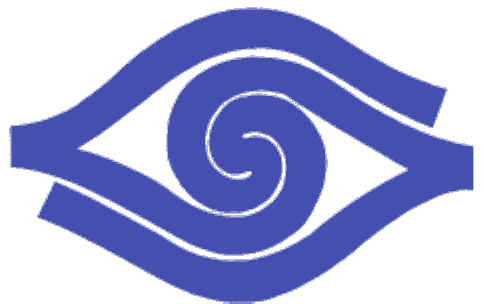 	Únia nevidiacich a slabozrakých Slovenska	Slovak Blind and Partially Sighted Union	Sekulská 1			tel.:	+421/2/692 03 420	842 50 Bratislava			+421/2/692 03 430	Slovenská republika		fax:	+421/2/692 03 447IČO: 00683876			e-mail:	unss@unss.sk					DIČ: 2020804731		web: 	www.unss.skObjednávka časopisu DÚHAObjednávam si u Vás odber časopisu Dúha na rok 2021 (čísla 1/2021 až 6/2021). Časopis chcem odoberať vo verzii:	□     Zväčšená čiernotlač s predplatným 6,60 €  	□     V Braillovom  písme - zdarma	□     Elektronicky - zdarma	□     Na CD - zdarma(požadovanú verziu označte krížikom!)Objednávateľ:Objednávku zašlite písomne na adresu Únia nevidiacich a slabozrakých Slovenska, Sekulská 1, 842 50 Bratislava.Možnosti spôsobu platby za zväčšenú čiernotlač: šekom alebo Prevodom na účet  SK93 0200 0000 0013 3086 7955  VS:5090105V poznámke uviesť: Meno a priezviskoDátum: ..............................					______________										Podpis Pozor! Pozorne si prečítajte informácie na druhej strane a podpíšte, že ste sa s nimi oboznámili.Ochrana osobných údajovSúhlasím so  spracúvaním mojich osobných údajov vo vyššie uvedenom rozsahu   Úniou nevidiacich a slabozrakých Slovenska (ÚNSS), Sekulská 1, 842 50 Bratislava, IČO: 00683876 v zmysle nariadenia Európskeho parlamentu a Rady (EÚ) 2016/679 z 27.04.2016 o ochrane fyzických osôb pri spracúvaní osobných údajov a o voľnom pohybe takýchto údajov a v zmysle Zákona NR SR č. 18/2018 Z. z. o ochrane osobných údajov za účelom zaradenia do databázy odoberateľov časopisu Dúha. Svoj súhlas poskytujem na dobu odoberania tohto časopisu. Ako objednávateľ odberu časopisu Dúha v Braillovom písme súhlasím s poskytnutím mojich osobných údajov v rozsahu meno, priezvisko a adresa Slovenskej knižnici pre nevidiacich Mateja Hrebendu v Levoči, Štúrova 36, 054 65 Levoča, IČO: 37780387, ktorá zabezpečuje distribúciu braillovskej verzie časopisu Dúha. Som si vedomý/á toho, že svoj vyššie uvedený súhlas môžem kedykoľvek odvolať zaslaním zrušenia súhlasu so spracúvaním mojich osobných údajov na adresu ÚNSS alebo na 
e-mailovú adresu duha@unss.sk, následkom čoho mi časopis dúha už naďalej nebude zasielaný.Prehlasujem, že som bol informovaný v zmysle § 19 zákona č. 18/2018 Z.z. o svojich právach v súvislosti so spracúvaním osobných údajov uvedených v prílohe tohto vyhlásenia.Aktívny súhlas so spracúvaním svojich vyššie uvedených osobných údajov prejavíte svojim podpisom nižšie:______________podpisPríloha:Poskytnuté informácie v súvislosti s právami na ochranu osobných údajov.V súvislosti so spracúvaním osobných údajov mi poskytla ÚNSS nasledovné informácie: - identifikačné a kontaktné údaje ÚNSS ako prevádzkovateľa,- účel spracúvania osobných údajov,- právny základ, na základe ktorého je prevádzkovateľ osobné údaje oprávnený spracovávať, - o príjemcovi osobných údajov, - o dobe uchovávania osobných údajov.Bol som oboznámený s  právami osôb pri nakladaní s  osobnými údajmi: - o práve požadovať od prevádzkovateľa prístup k osobným údajom týkajúcich sa jeho osoby, o práve na opravu osobných údajov, o práve namietať spracúvanie osobných údajov, ako aj o práve na prenosnosť osobných údajov,- o práve kedykoľvek odvolať súhlas so spracúvaním osobných údajov,- o práve na vymazanie osobných údajov alebo o práve na obmedzenie spracúvania osobných údajov, ak neboli dodržané pravidlá nakladania s osobnými údajmi alebo osobné údaje boli spracovávané na iný účel, než na ktorý boli poskytnuté, - o možných následkoch neposkytnutia osobných údajov, - o práve podať sťažnosť na Úrade na ochranu osobných údajov v prípade porušenia práv pri spracúvaní osobných údajov.Meno a priezvisko:ulica:                                                            číslo domu:mesto, obec:                                                          PSČ:e-mail:telefón:                                             